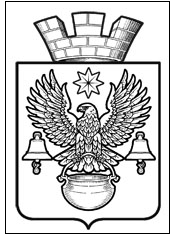 ПОСТАНОВЛЕНИЕАДМИНИСТРАЦИИ  КОТЕЛЬНИКОВСКОГО ГОРОДСКОГО ПОСЕЛЕНИЯКОТЕЛЬНИКОВСКОГО МУНИЦИПАЛЬНОГО РАЙОНАВОЛГОГРАДСКОЙ ОБЛАСТИ      .04.2019 г.					№ Об утверждении административного регламента предоставления муниципальной услуги «Заключение договора о размещении объектов, виды которых установлены постановлением Правительства Российской Федерации от 03.12.2014 г. № 1300 «Об утверждении перечня видов объектов, размещение которых может осуществляться на землях или земельных участках, находящихся в государственной или муниципальной собственности, без предоставления земельных участков и установления сервитутов», на землях или земельных участках, находящихся в собственности Котельниковского городского поселения, а также на землях или земельных участках государственная собственность на которые не разграничена и расположенных на территории Котельниковского городского поселения, без предоставления земельных участков и установления сервитутов»     В соответствии с Федеральным законом от 27.07.2010 N 210-ФЗ "Об организации предоставления государственных и муниципальных услуг", Федеральным законом от 06 октября 2003 года № 131-ФЗ «Об общих принципах организации местного самоуправления в Российской Федерации», Градостроительным кодексом РФ,  руководствуясь Уставом Котельниковского городского поселения Котельниковского муниципального района Волгоградской области, администрация Котельниковского городского поселения ПОСТАНОВЛЯЕТ:1. Утвердить административный регламент предоставления муниципальной услуги «Заключение договора о размещении объектов, виды которых установлены постановлением Правительства Российской Федерации от 03.12.2014 г. № 1300 «Об утверждении перечня видов объектов, размещение которых может осуществляться на землях или земельных участках, находящихся в государственной или муниципальной собственности, без предоставления земельных участков и установления сервитутов», на землях или земельных участках, находящихся в собственности Котельниковского городского поселения, а также на землях или земельных участках государственная собственность на которые не разграничена и расположенных на территории Котельниковского городского поселения, без предоставления земельных участков и установления сервитутов»,  согласно приложению 1.2. Настоящее постановление вступает в силу со дня его официального обнародования   в сети Интернет на официальном сайте администрации Котельниковского городского поселения.3. Контроль за исполнением постановления оставляю за собой.Глава Котельниковскогогородского поселения							А.Л. Федоров
Утверждено:Постановлением АдминистрацииКотельниковского городского поселения№  от .04.2019 г.Административный регламент предоставления муниципальной услуги «Заключение договора о размещении объектов, виды которых установлены постановлением Правительства Российской Федерации от 03.12.2014 г. № 1300 «Об утверждении перечня видов объектов, размещение которых может осуществляться на землях или земельных участках, находящихся в государственной или муниципальной собственности, без предоставления земельных участков и установления сервитутов», на землях или земельных участках, находящихся в собственности Котельниковского городского поселения, а также на землях или земельных участках государственная собственность на которые не разграничена и расположенных на территории Котельниковского городского поселения, без предоставления земельных участков и установления сервитутов»1. Общие положения1.1. Предмет регулирования1.1. Настоящий административный регламент устанавливает порядок предоставления администрацией Котельниковского городского поселения Котельниковского муниципального района Волгоградской области (далее – местная администрация) муниципальной услуги «Заключение договора о размещении объектов, виды которых установлены постановлением Правительства Российской Федерации от 03.12.2014 г. № 1300 «Об утверждении перечня видов объектов, размещение которых может осуществляться на землях или земельных участках, находящихся в государственной или муниципальной собственности, без предоставления земельных участков и установления сервитутов», на землях или земельных участках, находящихся в собственности Котельниковского городского поселения, а также на землях или земельных участках государственная собственность на которые не разграничена и расположенных на территории Котельниковского городского поселения, без предоставления земельных участков и установления сервитутов» (далее – муниципальная услуга) и стандарт предоставления муниципальной услуги, в том числе определяет сроки и последовательность административных процедур при предоставлении муниципальной услуги. Административный регламент разработан в целях повышения качества предоставления и доступности результатов предоставления муниципальной услуги, создания комфортных условий для получателей муниципальной услуги. 1.2. Договор заключается для размещения объектов, предусмотренных пунктами 19, 20, 22 - 25, 28, 29 постановления Правительства Российской Федерации от 03.12.2014 г. № 1300 «Об утверждении перечня видов объектов, размещение которых может осуществляться на землях или земельных участках, находящихся в государственной или муниципальной собственности, без предоставления земельных участков и установления сервитутов» (далее – постановление № 1300). Положения настоящего административного регламента не применяются при размещении объектов, предусмотренных пунктом 19 постановления № 1300, государственными бюджетными учреждениями Волгоградской области, осуществляющими управление природными парками, для целей, не связанных с взиманием платы за пользование такими объектами, на землях или земельных участках (частях земельных участков), расположенных в границах особо охраняемых природных территорий, без предоставления земельных участков и установления сервитутов. 1.3. Заявителями на получение муниципальной услуги являются физическое или юридическое лицо, заинтересованное в размещении на землях или земельных участках (частях земельных участков) объектов, предусмотренных пунктами 19, 20, 22 - 25, 28, 29 постановления № 1300, либо его уполномоченный представитель, действующий на основании полномочий, определенных в соответствии с законодательством Российской Федерации. 1.4. Порядок информирования  заявителей о предоставлении муниципальной услуги1.4.1 Сведения о месте нахождения, контактных телефонах и графике работы Администрации Котельниковского городского поселения Котельниковского муниципального района Волгоградской области, организаций, участвующих в предоставлении муниципальной услуги, многофункционального центра  (далее – МФЦ):Администрацией Котельниковского городского поселения (далее – Администрация), расположенной по адресу: Волгоградская область, Котельниковский  район, г. Котельниково, ул. Ленина 9.Для получения консультации о процедуре предоставления муниципальной услуги заявители обращаются лично или по телефонам в Администрацию Котельниковского городского поселения; в письменном виде почтой или электронной почтой в Администрацию.Место расположения Администрации: 404354, Волгоградская обл., г. Котельниково, ул. Ленина, дом N 9.Телефон для справок: 8 (84476) 3-16-08.Факс: 8 (84476) 3-14-97.Официальный сайт: www.akgp.ru.Электронный адрес: kgp.volganet@mail.ru.График работы:Прием заявлений (запросов), документов Администрацией Котельниковского городского поселения, через Общий отдел Администрации Котельниковского городского поселения:понедельник -  пятница - с 08.00 до 17.00; перерыв: с 12-00 до 13-00Ответственным органом за предоставление муниципальной услуги является:отдел жилищно-коммунального хозяйства администрации Котельниковского городского поселения Котельниковского муниципального района Волгоградской области (далее по тексту – ОЖКХ).Место расположения Отдела: 404354, Волгоградская обл., г. Котельниково, ул. Ленина, дом N 9, 2-й этаж, кабинет 15.Телефоны для справок:- заведующий Отделом: 8 (84476) 3-16-08;- специалисты Отдела: 8 (84476) 3-16-08.Электронный адрес: kgp.volganet@mail.ru.График работы:Консультация заявителей:понедельник - четверг - с 08.00 до 12.00;пятница – не приемный день.1.4.2. Муниципальным учреждением «Многофункциональный центр по предоставлению государственных и муниципальных услуг» (далее –МФЦ),Местонахождение и график работы многофункционального центра предоставления государственных и муниципальных услуг на территории Котельниковского городского поселения. Электронный адрес: information@mfckotelnikovo.ruИнформацию о местонахождении и графиках работы МФЦ также можно получить с использованием государственной информационной системы «Единый портал сети центров и офисов «Мои Документы» (МФЦ) Волгоградской области» (http://mfc.volganet.ru).1.4.3. Информацию о порядке предоставления муниципальной услуги заявитель может получить:непосредственно в Администрации Котельниковского городского поселения Котельниковского муниципального района Волгоградской области (информационные стенды, устное информирование по телефону, а также на личном приеме муниципальными Администрации Котельниковского городского поселения Котельниковского муниципального района Волгоградской области;по почте, в том числе электронной (kgp.volganet@mail.ru), в случае письменного обращения заявителя;в сети Интернет на официальном сайте Администрации Котельниковского городского поселения Котельниковского муниципального района Волгоградской области (адрес сайта), на официальном портале Губернатора и Администрации Волгоградской области (www.volgograd.ru), на Едином портале государственных и муниципальных услуг, являющемся федеральной государственной информационной системой, обеспечивающей предоставление государственных и муниципальных услуг в электронной форме (далее – Единый портал государственных и муниципальных услуг) (www.gosuslugi.ru).2. Стандарт предоставления муниципальной услуги2.1.  Наименование муниципальной услуги - «Заключение договора о размещении объектов, виды которых установлены постановлением Правительства Российской Федерации от 03.12.2014 г. № 1300 «Об утверждении перечня видов объектов, размещение которых может осуществляться на землях или земельных участках, находящихся в государственной или муниципальной собственности, без предоставления земельных участков и установления сервитутов», на землях или земельных участках, находящихся в собственности Котельниковского городского поселения, а также на землях или земельных участках государственная собственность на которые не разграничена и расположенных на территории Котельниковского городского поселения, без предоставления земельных участков и установления сервитутов». 2.2. Муниципальная услуга предоставляется местной администрацией (далее – уполномоченный орган). Структурным подразделением уполномоченного органа, осуществляющим непосредственное предоставление муниципальной услуги, является отдел архитектуры и землеустройства (далее – отдел). При предоставлении муниципальной услуги уполномоченный орган взаимодействует с органами власти и организациями в порядке, предусмотренном законодательством Российской Федерации. Межведомственное информационное взаимодействие в предоставлении муниципальной услуги осуществляется в соответствии с требованиями Федерального закона от 27.07.2010 г. № 210-ФЗ «Об организации предоставления государственных и муниципальных услуг». 2.3. Результат предоставления муниципальной услуги. 1) при рассмотрении заявления о заключении договора о размещении объекта результатом предоставления муниципальной услуги является принятие уполномоченным органом решения об отказе в заключении договора о размещении объекта либо размещение на официальном сайте уполномоченного органа в информационно-телекоммуникационной сети «Интернет» информационного сообщения о приеме заявлений о заключении договора о размещении объекта (далее именуется – информационное сообщение). 2) при рассмотрении заявления о заключении договора о размещении объекта на новый срок результатом предоставления муниципальной услуги является принятие уполномоченным органом решения о заключении договора о размещении объекта на новый срок или об отказе в заключении договора о размещении объекта на новый срок. 2.4. Срок предоставления муниципальной услуги. Уполномоченный орган в течение 28 рабочих дней со дня поступления заявления о заключении договора о размещении объекта и прилагаемых к нему документов рассматривает их и информацию, поступившую от органов (при наличии), указанных в абзаце 1 пункта 8 Правил размещения объектов на землях или земельных участках, находящихся в государственной или муниципальной собственности, без предоставления земельных участков и установления сервитутов на территории Волгоградской области, утвержденных постановлением Администрации Волгоградской области от 23.10.2015 г. № 630-п, и принимает решение об отказе в заключении договора о размещении объекта либо обеспечивает размещение на своем официальном сайте в информационно-телекоммуникационной сети «Интернет» информационного сообщения. На основании заявления о заключении договора о размещении объекта на новый срок уполномоченный орган в течение 20 рабочих дней со дня его поступления осуществляет проверку соблюдения лицами, размещающими объекты, условий, предусмотренных подпунктом 3.4.17 пункта 3.4. настоящего административного регламента, и соответствия поданных ими заявлений форме заявления, утвержденной уполномоченным органом, и принимает решение о заключении договора о размещении объекта на новый срок или об отказе в заключении договора о размещении объекта на новый срок. 2.5. Предоставление уполномоченным органом муниципальной услуги осуществляется в соответствии со следующими нормативными правовыми актами: - Конституция Российской Федерации; - Земельный кодекс Российской Федерации; - Федеральный закон от 25.10.2001 г. № 137-ФЗ «О введении в действие Земельного кодекса Российской Федерации»; - Федеральный закон от 06.10.2003 г. № 131-ФЗ «Об общих принципах организации местного самоуправления в Российской Федерации»; - Федеральный закон от 27.07.2006 г. № 152-ФЗ «О персональных данных»; - Федеральный закон от 09.02.2009 г. № 8-ФЗ «Об обеспечении доступа к информации о деятельности государственных органов и органом местного самоуправления»; - Федеральный закон от 27.07.2010 г. № 210-ФЗ «Об организации предоставления государственных и муниципальных услуг»; - Федеральный закон от 06.04.2011 г. № 63-ФЗ «Об электронной подписи»; - постановление Правительства Российской Федерации от 25.06.2012 г. № 634 «О видах электронной подписи, использование которых допускается при обращении за получением государственных и муниципальных услуг»; - постановление Правительства Российской Федерации от 25.08.2012 г. № 852 «Об утверждении Правил использования усиленной квалифицированной электронной подписи при обращении за получением государственных и муниципальных услуг и о внесении изменения в Правила разработки и утверждения административных регламентов предоставления государственных услуг»; - постановление Правительства Российской Федерации от 03.12.2014 г. № 1300 «Об утверждении перечня видов объектов, размещение которых может осуществляться на землях или земельных участках, находящихся в государственной или муниципальной собственности, без предоставления земельных участков и установления сервитутов»; - постановление Правительства Российской Федерации от 26.03.2016 г. № 236 «О требованиях к предоставлению в электронной форме государственных и муниципальных услуг»; - постановление Администрации Волгоградской области от 09.11.2015 г. № 664-п «О государственной информационной системе «Портал государственных и муниципальных услуг (функций) Волгоградской области»; - постановление Администрации Волгоградской области от 23.10.2015 г. № 630-п «Об утверждении Правил размещения объектов на землях или земельных участках, находящихся в государственной или муниципальной собственности, без предоставления земельных участков и установления сервитутов на территории Волгоградской области»; - приказ комитета по управлению государственным имуществом Волгоградской области от 09.11.2015 г. № 49-н «Об утверждении примерной формы схемы границ предполагаемых к использованию земель или части земельного участка на кадастровом плане территории»; - Устав Котельниковского городского поселения  Котельниковского муниципального района Волгоградской области; 2.6. Исчерпывающий перечень документов, необходимых в соответствии с нормативными правовыми актами для предоставления муниципальной услуги, которые являются необходимыми и обязательными для предоставления муниципальной услуги, подлежащих представлению заявителем, способы их получения, в том числе в электронной форме, порядок их представления. 2.6.1. Для заключения договора о размещении объекта заявитель самостоятельно представляет в уполномоченный орган следующие документы: 1) заявление о заключении договора о размещении объекта по форме согласно приложению № 1 к настоящему административному регламенту. В заявлении о заключении договора о размещении объекта должны быть указаны: а) фамилия, имя и отчество (при наличии), место жительства заявителя и реквизиты документа, удостоверяющего его личность, - в случае, если заявление подается физическим лицом; б) наименование, место нахождения, идентификационный номер налогоплательщика - в случае, если заявление подается юридическим лицом; в) фамилия, имя и отчество (при наличии) представителя заявителя и реквизиты документа, удостоверяющего его личность и подтверждающие его полномочия, - в случае, если заявление подается представителем заявителя; г) почтовый адрес, адрес электронной почты (при наличии), номер телефона для связи с заявителем или представителем заявителя; д) вид планируемого для размещения объекта, его высота, площадь застройки (протяженность), глубина; е) предполагаемый срок использования земель или земельных участков (частей земельных участков); ж) кадастровый номер земельного участка - в случае, если планируется размещение объекта на земельном участке или его части; з) адресные ориентиры предполагаемого места размещения объекта - в случае, если планируется размещение объекта на землях; 2) копии документов, удостоверяющих личность заявителя и представителя заявителя, и документа, подтверждающего полномочия представителя заявителя, - в случае, если заявление подается представителем заявителя; 3) схема границ предполагаемых к использованию земель или части земельного участка на кадастровом плане территории с указанием координат характерных точек границ территории - в случае, если планируется использование земель (частей земельного участка) (далее именуется - схема границ). Схема границ представляет собой документ, в котором в текстовой и графической форме отражены сведения о землях (частях земельных участков), необходимые для размещения объекта. Схема границ составляется в масштабе 1:500 с использованием системы координат, применяемой при ведении государственного кадастра недвижимости, на основе материалов инженерно-геодезических изысканий в масштабе 1:500 с учетом сведений государственного кадастра недвижимости. Примерная форма схемы границ утверждена приказом комитета по управлению государственным имуществом Волгоградской области от 09.11.2015 г. № 49-н. 4) положительное заключение государственной экологической экспертизы в случаях, если проведение государственной экологической экспертизы предусмотрено законодательством Российской Федерации об экологической экспертизе, законодательством о градостроительной деятельности при размещении объектов в границах особо охраняемых природных территорий. В случае, если для предоставления муниципальной услуги необходима обработка персональных данных лица, не являющегося заявителем, и если в соответствии с федеральным законом обработка таких персональных данных может осуществляться с согласия указанного лица, при обращении за получением муниципальной услуги заявитель дополнительно представляет документы, подтверждающие получение согласия указанного лица или его законного представителя на обработку персональных данных указанного лица. Документы, подтверждающие получение согласия, могут быть представлены в том числе в форме электронного документа. Действие настоящего абзаца не распространяется на лиц, признанных безвестно отсутствующими, и на разыскиваемых лиц, место нахождения которых не установлено уполномоченным федеральным органом исполнительной власти. Копии документов должны быть заверены в установленном законодательством порядке или представлены с предъявлением подлинников, тексты документов должны быть написаны разборчиво и заполнены в полном объеме. Документы не должны иметь повреждений, наличие которых не позволит однозначно истолковать их содержание. Ответственность за достоверность и полноту представляемых сведений и документов, являющихся основанием для предоставления муниципальной услуги, возлагается на заявителя. 2.6.2. Для заключения договора о размещении объекта на новый срок заявитель самостоятельно представляет в уполномоченный орган следующие документы: 1) заявление о заключении договора о размещении объекта на новый срок по форме согласно приложению № 2 к настоящему административному регламенту. В таком заявлении указываются реквизиты действующего договора о размещении объекта и срок, на который заявитель желает заключить договор о размещении объекта. 2) копии документов, удостоверяющих личность заявителя и представителя заявителя, и документа, подтверждающего полномочия представителя заявителя, - в случае, если заявление подается представителем заявителя. В случае, если для предоставления муниципальной услуги необходима обработка персональных данных лица, не являющегося заявителем, и если в соответствии с федеральным законом обработка таких персональных данных может осуществляться с согласия указанного лица, при обращении за получением муниципальной услуги заявитель дополнительно представляет документы, подтверждающие получение согласия указанного лица или его законного представителя на обработку персональных данных указанного лица. Документы, подтверждающие получение согласия, могут быть представлены в том числе в форме электронного документа. Действие настоящего абзаца не распространяется на лиц, признанных безвестно отсутствующими, и на разыскиваемых лиц, место нахождения которых не установлено уполномоченным федеральным органом исполнительной власти. Копии документов должны быть заверены в установленном законодательством порядке или представлены с предъявлением подлинников, тексты документов должны быть написаны разборчиво и заполнены в полном объеме. Документы не должны иметь повреждений, наличие которых не позволит однозначно истолковать их содержание. Ответственность за достоверность и полноту представляемых сведений и документов, являющихся основанием для предоставления муниципальной услуги, возлагается на заявителя. 2.6.3. Исчерпывающий перечень документов, необходимых в соответствии с нормативными правовыми актами для предоставления муниципальной услуги, которые находятся в распоряжении государственных органов, органов местного самоуправления и которые заявитель вправе представить самостоятельно. 1) для заключения договора о размещении объекта уполномоченным органом запрашиваются следующие документы: выписка из Единого государственного реестра юридических лиц (для юридических лиц); выписка из Единого государственного реестра индивидуальных предпринимателей (для индивидуальных предпринимателей); информация (сведения) о соответствии размещаемого объекта документам территориального планирования, в случае если такой объект в соответствии с законодательством подлежат отражению в документах территориального планирования; выписка из ЕГРН о земельном участке, в случае, если планируется размещение объекта на земельном участке или его части; информация о возможности размещения объектов, об ограничениях (обременениях) в использовании земель, земельных участков (частей земельных участков), указанных в заявлении, от органов местного самоуправления сельских поселений, расположенных в границах Котельниковского муниципального района Волгоградской области, на территории которых предполагается размещение объектов, а в случае размещения объектов в границах особо охраняемых природных территорий также от комитета природных ресурсов, лесного хозяйства и экологии Волгоградской области. Непредставление заявителем документов, указанных в настоящем пункте административного регламента, не является основанием для отказа заявителю в предоставлении муниципальной услуги. При этом документы, перечисленные в настоящем пункте, могут быть представлены заявителем самостоятельно. В случае если заявитель не представил указанные документы (информацию) по собственной инициативе, данные документы (информацию) уполномоченный орган самостоятельно запрашивает и получает в рамках межведомственного информационного взаимодействия. 2) для заключения договора о размещении объекта на новый срок уполномоченным органом запрашиваются следующие документы: выписка из Единого государственного реестра юридических лиц (для юридических лиц); выписка из Единого государственного реестра индивидуальных предпринимателей (для индивидуальных предпринимателей): действующий договор о размещении объекта, заключенный ранее с заявителем. Непредставление заявителем документов, указанных в настоящем пункте административного регламента, не является основанием для отказа заявителю в предоставлении муниципальной услуги. При этом документы, перечисленные в настоящем пункте, могут быть представлены заявителем самостоятельно. В случае если заявитель не представил указанные документы (информацию) по собственной инициативе, данные документы (информацию) уполномоченный орган самостоятельно запрашивает и получает в рамках межведомственного информационного взаимодействия. 2.6.4. Заявление о заключении договора о размещении объекта, заявление о заключении договора о размещении объекта на новый срок подается заявителем (его уполномоченным представителем) лично либо почтовым отправлением (в том числе с использованием средств электронной передачи данных) в адрес уполномоченного органа или МФЦ. Заявление заполняется от руки или машинописным способом. Документы также могут быть поданы заявителем в форме электронных документов с использованием электронной подписи посредством электронного носителя и (или) информационно-коммуникационной сети общего пользования, включая сеть «Интернет», в соответствии с действующим законодательством. Формирование заявления в электронной форме осуществляется посредством заполнения электронной формы заявления на Едином портале государственных и муниципальных услуг или официальном сайте уполномоченного органа без необходимости дополнительной подачи заявления в какой-либо иной форме. Подача документов через МФЦ осуществляется в соответствии с соглашением о взаимодействии, заключенным между МФЦ и уполномоченным органом, с момента вступления в силу соответствующего соглашения о взаимодействии. 2.7. Уполномоченный органы не вправе требовать от заявителя: 1) представления документов и информации или осуществления действий, представление или осуществление которых не предусмотрено нормативными правовыми актами, регулирующими отношения, возникающие в связи с предоставлением муниципальных услуг; 2) представления документов и информации, которые находятся в распоряжении уполномоченного органа, иных государственных органов, органов местного самоуправления либо подведомственных государственным органам или органам местного самоуправления организаций в соответствии с нормативными правовыми актами Российской Федерации, нормативными правовыми актами Волгоградской области, муниципальными правовыми актами. Заявитель вправе представить указанные документы и информацию в уполномоченный орган по собственной инициативе; 3) осуществления действий, в том числе согласований, необходимых для получения государственных и муниципальных услуг и связанных с обращением в иные государственные органы, органы местного самоуправления, организации, за исключением получения услуг и получения документов и информации, предоставляемых в результате предоставления таких услуг, включенных в перечни, указанные в части 1 статьи 9 Федерального закона от 27.07.2010 г. № 210-ФЗ «Об организации предоставления государственных и муниципальных услуг»; 4) представления документов и информации, отсутствие и (или) недостоверность которых не указывались при первоначальном отказе в приеме документов, необходимых для предоставления муниципальной услуги, либо в предоставлении муниципальной услуги, за исключением следующих случаев: а) изменение требований нормативных правовых актов, касающихся предоставления муниципальной услуги, после первоначальной подачи заявления о предоставлении муниципальной услуги; б) наличие ошибок в заявлении о предоставлении муниципальной услуги и документах, поданных заявителем после первоначального отказа в приеме документов, необходимых для предоставления муниципальной услуги, либо в предоставлении муниципальной услуги и не включенных в представленный ранее комплект документов; в) истечение срока действия документов или изменение информации после первоначального отказа в приеме документов, необходимых для предоставления муниципальной услуги, либо в предоставлении муниципальной услуги; г) выявление документально подтвержденного факта (признаков) ошибочного или противоправного действия (бездействия) должностного лица уполномоченного органа, муниципального служащего, работника многофункционального центра, работника организации, предусмотренной частью 1.1. статьи 16 Федерального закона от 27.07.2010 г. № 210-ФЗ «Об организации предоставления государственных и муниципальных услуг», при первоначальном отказе в приеме документов, необходимых для предоставления муниципальной услуги, либо в предоставлении муниципальной услуги, о чем в письменном виде за подписью руководителя уполномоченного органа, руководителя многофункционального центра при первоначальном отказе в приеме документов, необходимых для предоставления муниципальной услуги, либо руководителя организации, предусмотренной частью 1.1 статьи 16 Федерального закона от 27.07.2010 г. № 210-ФЗ «Об организации предоставления государственных и муниципальных услуг», уведомляется заявитель, а также приносятся извинения за доставленные неудобства. 2.8. Исчерпывающий перечень оснований для отказа в приеме документов, необходимых для предоставления муниципальной услуги. Заявителю направляется уведомление об отказе в приеме к рассмотрению заявления в случае, если при обращении за предоставлением муниципальной услуги в электронной форме в результате проверки квалифицированной подписи выявлено несоблюдение установленных статьей 11 Федерального закона от 06.04.2011 г. № 63-ФЗ «Об электронной подписи» условий признания ее действительности. 2.9. Исчерпывающий перечень оснований для возврата заявления о заключении договора о размещении объекта и документов, необходимых для предоставления муниципальной услуги: 1) заявление содержит недостоверные сведения; 2) наличие в заявлении и приложенных документах неоговоренных исправлений, серьезных повреждений, не позволяющих однозначно истолковать их содержание, подчисток либо приписок, зачеркнутых слов, записей, выполненных карандашом, а также нецензурных либо оскорбительных выражений, угроз жизни, здоровью и имуществу должностных лиц уполномоченного органа, а также членов их семей;3) текст заявления не поддается прочтению;4) документы представлены неуполномоченным лицом;5) копии документов, представленные заявителем, не заверены в установленном законом порядке и не предъявлены оригиналы требуемых документов;6) представленные документы выданы неуполномоченным юридическим и (или) физическим лицом. 2.10. Исчерпывающий перечень оснований для возврата заявления о заключении договора о размещении объекта на новый срок и документов, необходимых для предоставления муниципальной услуги: 1) наличие в заявлении и приложенных документах неоговоренных исправлений, серьезных повреждений, не позволяющих однозначно истолковать их содержание, подчисток либо приписок, зачеркнутых слов, записей, выполненных карандашом, а также нецензурных либо оскорбительных выражений, угроз жизни, здоровью и имуществу должностных лиц уполномоченного органа, а также членов их семей;2) текст заявления не поддается прочтению;3) документы представлены неуполномоченным лицом;4) заявителем не представлены документы, указанные в подпункте 2.6.2. пункта 2.6. настоящего административного регламента;5) копии документов, представленные заявителем, не заверены в установленном законом порядке и не предъявлены оригиналы требуемых документов;6) представленные документы выданы неуполномоченным юридическим и (или) физическим лицом; 7) отсутствие в заявлении сведений о заявителе, подписи заявителя(в случае подачи заявления на личном приеме, через МФЦ, почтовым отправлением), контактных телефонов, почтового адреса.2.11. Исчерпывающий перечень оснований для приостановления или отказа в предоставлении муниципальной услуги. 2.11.1. Основания для приостановления муниципальной услуги отсутствуют. 2.11.2. Основания для отказа в заключении договора о размещении объекта: 1) заявление подано с нарушением требований, установленных подпунктом 2.6.1. пункта 2.6. настоящего административного регламента; 2) предполагаемые к размещению объекты не соответствуют видам объектов, установленных постановлением № 1300; 3) размещение объекта приведет к невозможности использования земельного участка в соответствии с видом его разрешенного использования; 4) размещение объекта не соответствует документам территориального планирования и документации по планировке территории, в случае если такие объекты в соответствии с законодательством подлежат отражению в указанных документах; 5) земельный участок, на котором предполагается размещение объекта, предоставлен физическим или юридическим лицам; 6) заявленный срок использования земель или земельных участков (частей земельных участков) превышает срок резервирования земель или земельного участка для государственных или муниципальных нужд, в случае если земли или земельный участок, необходимые для размещения объекта, зарезервированы для государственных или муниципальных нужд; 7) существуют ограничения (обременения) в использовании земель (земельных участков), предусмотренные действующим законодательством, препятствующие размещению объекта; 8) заявленный срок размещения объекта превышает срок действия договора о размещении объекта, установленный подпунктом «г» пункта 12 Правил размещения объектов на землях или земельных участках, находящихся в государственной или муниципальной собственности, без предоставления земельных участков и установления сервитутов на территории Волгоградской области, утвержденных постановлением Администрации Волгоградской области от 23.10.2015 г. № 630-п; 9) предполагаемый для размещения объект является нестационарным торговым объектом; 10) размещение объекта предполагается на розничном рынке, ярмарке; 11) размещение объекта предполагается на территории городского поселения, расположенного в границах Котельниковского муниципального района Волгоградской области. 2.11.3. Основания для отказа в заключении договора о размещении объекта на новый срок: 1) заявитель на основании заключенного с ним (ранее действовавшего) договора ненадлежащим образом исполнял обязательства по такому договору (имели место нарушения любых условий договора заявителем в течение всего срока его действия); 2) наличие оснований для одностороннего расторжения договора о размещении объектов, предусмотренных подпунктом 3.4.17. пункта 3.4. настоящего административного регламента; 3) несоответствие заявления о заключении договора о размещении объекта на новый срок форме заявления, утвержденной уполномоченным органом, и (или) представление такого заявления, содержащего недостоверные сведения; 4) нарушение лицами, размещающими объекты, срока подачи заявлений, установленного пунктом 20 Правил размещения объектов на землях или земельных участках, находящихся в государственной или муниципальной собственности, без предоставления земельных участков и установления сервитутов на территории Волгоградской области, утвержденных постановлением Администрации Волгоградской области от 23.10.2015 г. № 630-п.; 5) ранее с заявителем не заключался договор о размещении объекта, либо заключался с иным уполномоченным органом. 2.12. Перечень услуг, которые являются необходимыми и обязательными для предоставления муниципальной услуги, в том числе сведения о документе (документах), выдаваемом (выдаваемых) организациями, участвующими в предоставлении муниципальной услуги. Перечень услуг, которые являются необходимыми и обязательными для предоставления муниципальной услуги, настоящим административным регламентом не предусмотрен. 2.13. Муниципальная услуга предоставляется бесплатно. 2.14. Максимальное время ожидания в очереди при подаче заявления и при получении результата предоставления муниципальной услуги составляет 15 минут. 2.15. Срок регистрации заявления и прилагаемых к нему документов составляет: - на личном приеме граждан – не более 20 минут; - при поступлении заявления и документов по почте или через МФЦ – не более 1 рабочего дня со дня поступления в уполномоченный орган; - при поступлении заявления в электронной форме – 1 рабочий день. 2.16. Требования к помещениям, в которых предоставляется муниципальная услуга, к залу ожидания, местам для заполнения запросов о предоставлении муниципальной услуги, информационным стендам с образцами их заполнения и перечнем документов, необходимых для предоставления муниципальной услуги, в том числе к обеспечению доступности для инвалидов указанных объектов в соответствии с законодательством Российской Федерации о социальной защите инвалидов2.16.1. Требования к помещениям, в которых предоставляется муниципальная услуга.Помещения, в которых предоставляется муниципальная услуга, обеспечиваются необходимыми для предоставления муниципальной услуги оборудованием (компьютерами, средствами связи, оргтехникой), канцелярскими принадлежностями, информационными и справочными материалами, наглядной информацией, стульями и столами).Помещения уполномоченного органа должны соответствовать санитарно-эпидемиологическим правилам и нормативам «Гигиенические требования к персональным электронно-вычислительным машинам и организации работы. СанПиН 2.2.2/2.4.1340-03» и быть оборудованы средствами пожаротушения.Вход и выход из помещений оборудуются соответствующими указателями.Вход в уполномоченный орган оборудуется информационной табличкой (вывеской), содержащей информацию о наименовании, месте нахождения и режиме работы.Кабинеты оборудуются информационной табличкой (вывеской), содержащей информацию о наименовании уполномоченного органа (структурного подразделения), осуществляющего предоставление муниципальной услуги.2.16.2. Требования к местам ожидания.Места ожидания должны соответствовать комфортным условиям для заявителей и оптимальным условиям работы специалистов уполномоченного органа.Места ожидания должны быть оборудованы стульями, кресельными секциями, скамьями.2.16.3. Требования к местам приема заявителей.Прием заявителей осуществляется в специально выделенных для этих целей помещениях.Каждое рабочее место специалистов уполномоченного органа должно быть оборудовано персональным компьютером с возможностью доступа к необходимым информационным базам данных, печатающим и копирующим устройствам.При организации рабочих мест должна быть предусмотрена возможность свободного входа и выхода специалистов уполномоченного органа из помещения при необходимости.Места сдачи и получения документов заявителями, места для информирования заявителей и заполнения необходимых документов оборудуются стульями (креслами) и столами и обеспечиваются писчей бумагой и письменными принадлежностями.2.16.4. Требования к информационным стендам.В помещениях уполномоченного органа, предназначенных для работы с заявителями, размещаются информационные стенды, обеспечивающие получение информации о предоставлении муниципальной услуги.На информационных стендах, официальном сайте уполномоченного органа размещаются следующие информационные материалы:извлечения из законодательных и нормативных правовых актов, содержащих нормы, регулирующие деятельность по исполнению муниципальной услуги;текст настоящего Административного регламента;информация о порядке исполнения муниципальной услуги;перечень документов, необходимых для предоставления муниципальной услуги;формы и образцы документов для заполнения.сведения о месте нахождения и графике работы наименование администрации муниципального образования и МФЦ;справочные телефоны;адреса электронной почты и адреса Интернет-сайтов;информация о месте личного приема, а также об установленных для личного приема днях и часах.При изменении информации по исполнению муниципальной услуги осуществляется ее периодическое обновление.Визуальная, текстовая и мультимедийная информация о порядке предоставления муниципальной услуги размещается на информационном стенде или информационном терминале (устанавливается в удобном для граждан месте), а также в федеральной государственной информационной системе «Единый портал государственных и муниципальных услуг (функций)» (www.gosuslugi.ru), на официальном портале Губернатора и Администрации Волгоградской области в разделе «Государственные услуги» (www.volgograd.ru), а также на официальном сайте уполномоченного органа (akgp.ru).Оформление визуальной, текстовой и мультимедийной информации о порядке предоставления муниципальной услуги должно соответствовать оптимальному зрительному и слуховому восприятию этой информации гражданами.2.16.5. Требования к обеспечению доступности предоставления муниципальной услуги для инвалидов.В целях обеспечения условий доступности для инвалидов муниципальной услуги должно быть обеспечено:- оказание должностными лицами Администрации Котельниковского городского поселения Котельниковского муниципального района Волгоградской области помощи инвалидам в посадке в транспортное средство и высадке из него перед входом в помещения, в которых предоставляется муниципальная услуга, в том числе с использованием кресла-коляски;- беспрепятственный вход инвалидов в помещение и выход из него;- возможность самостоятельного передвижения инвалидов по территории организации, помещения, в которых оказывается муниципальная услуга;- сопровождение инвалидов, имеющих стойкие расстройства функции зрения и самостоятельного передвижения, и оказание им помощи на территории организации, помещения, в которых оказывается муниципальная услуга;- надлежащее размещение оборудования и носителей информации, необходимых для обеспечения беспрепятственного доступа инвалидов в помещения и к услугам, с учетом ограничений их жизнедеятельности;- дублирование необходимой для инвалидов звуковой и зрительной информации, а также надписей, знаков и иной текстовой и графической информации знаками, выполненными рельефно-точечным шрифтом Брайля;- допуск сурдопереводчика и тифлосурдопереводчика;- допуск собаки-проводника при наличии документа, подтверждающего ее специальное обучение и выданного по форме и в порядке, которые определяются федеральным органом исполнительной власти, осуществляющим функции по выработке и реализации государственной политики и нормативно-правовому регулированию в сфере социальной защиты населения;- предоставление при необходимости услуги по месту жительства инвалида или в дистанционном режиме;- оказание должностными лицами Администрации Котельниковского городского поселения Котельниковского муниципального района Волгоградской области иной необходимой помощи инвалидам в преодолении барьеров, препятствующих получению ими услуг наравне с другими лицами.2.17. Показателями  доступности и качества муниципальной услуги являются предоставление муниципальной услуги или осуществление отдельных административных процедур в электронной форме, получение заявителем информации о ходе предоставления муниципальной услуги с использованием средств телефонной связи, электронного информирования, соблюдение сроков предоставления муниципальной услуги,  отсутствие жалоб и претензий со стороны заявителя, а также судебных актов о признании незаконными решений, действий (бездействия) уполномоченного органа и должностных лиц уполномоченного органа.2.18. Осуществление отдельных административных процедур возможно в электронном виде. Особенности предоставления муниципальной услуги через МФЦ и осуществления отдельных административных процедур в электронной форме установлены в разделе 3 настоящего административного регламента.2.19. Особенности осуществления отдельных административных процедур в электронной форме и предоставления муниципальной услуги через МФЦ установлены в разделе 3 настоящего административного регламента.3. Состав, последовательность и сроки выполненияадминистративных процедур, требования к порядку их выполнения, в том числе особенности выполнения административных процедур в электронной форме, а также особенности выполнения административных процедур в многофункциональных центрах3. Предоставление муниципальной услуги по заключению договора о размещении объекта включает в себя следующие административные процедуры: 3.1. прием и регистрация заявления, в том числе, поступившего в электронной форме и прилагаемых к нему документов либо отказ в приеме заявления; 3.2. возврат заявления и приложенных к нему документов; 3.3. формирование и направление межведомственных запросов документов (информации); 3.4. рассмотрение заявления, принятие решения по итогам рассмотрения. Указанные административные процедуры осуществляются в пределах сроков, установленных настоящим административным регламентом. 3.1. Прием и регистрация заявления, в том числе, поступившего в электронной форме и прилагаемых к нему документов либо отказ в приеме заявления. 3.1.1. Основанием для начала административной процедуры является поступление в уполномоченный орган либо в МФЦ заявления о выдаче разрешения на размещение объекта. 3.1.2. Должностными лицами, ответственными за прием заявлений, являются уполномоченные должностные лица уполномоченного органа, выполняющие функции по приему и регистрации входящей корреспонденции. При подаче заявления и прилагаемых к нему документов через МФЦ, последний передает в уполномоченный орган заявление и прилагаемые к нему копии документов, полученных от заявителя по электронной почте, в день их получения. 3.1.3. В случае предъявления заявителем подлинников документов копии этих документов заверяются должностным лицом уполномоченногооргана, ответственным за предоставление муниципальной услуги или специалистом МФЦ, осуществляющим прием документов, а подлинники документов возвращаются гражданину. В случае поступления в уполномоченный орган заявления в электронном виде, должностное лицо уполномоченного органа, ответственное за предоставление муниципальной услуги, осуществляет распечатку заявления и документов к нему на бумажном носителе. 3.1.4. Получение заявления и прилагаемых к нему документов подтверждается уполномоченным органом путем выдачи (направления) заявителю расписки в получении документов. В случае представления документов через МФЦ расписка выдается указанным МФЦ. 3.1.5. После выдачи (направления) должностным лицом уполномоченного органа, ответственным за предоставление муниципальной услуги, заявителю расписки в получении документов или поступления заявления и документов к нему из МФЦ должностное лицо уполномоченного органа, ответственное за предоставление муниципальной услуги, регистрирует заявление с прилагаемыми к нему документами. 3.1.6. При поступлении заявления в электронной форме должностное лицо уполномоченного органа, ответственное за предоставление муниципальной услуги, в течение 1 рабочего дня с момента его регистрации проводит процедуру проверки действительности квалифицированной подписи, с использованием которой подписано заявление (пакет электронных документов) о предоставлении муниципальной услуги, предусматривающую проверку соблюдения условий, указанных в статье 11 Федерального закона «Об электронной подписи». 3.1.7. В случае если в результате проверки квалифицированной подписи будет выявлено несоблюдение установленных условий признания ее действительности, уполномоченный орган в течение трех дней со дня завершения проведения такой проверки принимает решение об отказе в приеме к рассмотрению заявления и направляет заявителю уведомление об этом в электронной форме с указанием пунктов статьи 11 Федерального закона «Об электронной подписи», которые послужили основанием для принятия указанного решения. Такое уведомление подписывается квалифицированной подписью руководителя уполномоченного органа или уполномоченного им должностного лица и направляется по адресу электронной почты заявителя либо в его личный кабинет в федеральной государственной информационной системе «Единый портал государственных и муниципальных услуг (функций)». 3.1.8. В случае представления заявления через МФЦ срок предоставления муниципальной услуги исчисляется со дня регистрации заявления в МФЦ. При подаче заявления и прилагаемых к нему документов через МФЦ, последний передает в уполномоченный орган заявление и прилагаемые к нему документы в течение 1 рабочего дня со дня их получения от заявителя. 3.1.9. Максимальный срок выполнения административной процедуры: - при личном приеме – не более 15 минут. - при поступлении заявления и документов по почте, электронной почте или через МФЦ – 1 рабочий день. Уведомление об отказе в приеме к рассмотрению заявления, в случае выявления в ходе проверки квалифицированной подписи заявителя несоблюдения установленных условий признания ее действительности направляется в течение 3 дней со дня завершения проведения такой проверки. 3.1.10. Результатом выполнения административной процедуры является: - прием и регистрация заявления, выдача (направление в электронном виде) расписки в получении заявления и приложенных к нему документов; - направление уведомления об отказе в приеме к рассмотрению заявления. 3.2. Возврат заявления и приложенных к нему документов. 3.2.1. Основанием для начала административной процедуры является прием и регистрация заявления и прилагаемых к нему документов. 3.2.2. Должностное лицо уполномоченного органа, ответственное за предоставление муниципальной услуги, проверяет поступивший пакет документов на предмет выявления оснований, указанных в пункте 2.9. настоящего административного регламента, и в случае их выявления подготавливает проект письма в адрес заявителя о возврате заявления и приложенных к нему документов с указанием причины возврата (далее – письмо) и передает его на подпись руководителю уполномоченного органа или уполномоченному им должностному лицу. 3.2.3. В случае отсутствия оснований для возврата заявления, указанных в пункте 2.9. настоящего административного регламента, должностное лицо уполномоченного органа, ответственное за предоставление муниципальной услуги, переходит к выполнению следующей административной процедуры, предусмотренной пунктом 3.3. настоящего административного регламента. 3.2.4. Руководитель уполномоченного органа или уполномоченное им должностное лицо рассматривает полученный проект письма и в случае отсутствия замечаний подписывает его. Должностное лицо уполномоченного органа, ответственное за предоставление муниципальной услуги, регистрирует письмо в установленном порядке и обеспечивает направление в адрес заявителя (вручение заявителю, его представителю) данного письма и полученного от заявителя комплекта документов. 3.2.5. Максимальный срок исполнения административной процедуры – 5 дней со дня поступления заявления. 3.2.6. Результатом исполнения административной процедуры является возврат заявителю заявления с указанием причин возврата. 3.3. Формирование и направление межведомственных запросов документов (информации). 3.3.1. Основанием для начала административной процедуры является непредставление заявителем по собственной инициативе документов, предусмотренных подпунктом 1 пункта 2.6.3. настоящего административного регламента. В случае если документы (информация), предусмотренные подпунктом 1 пункта 2.6.3. настоящего административного регламента, не были представлены заявителем по собственной инициативе, должностное лицо уполномоченного органа, ответственное за предоставление муниципальной услуги, готовит и направляет в установленном законодательством порядке межведомственные запросы в органы, в распоряжении которых находятся указанные документы и информация: в налоговый орган о предоставлении выписки из Единого государственного реестра юридических лиц, выписки из Единого государственного реестра индивидуальных предпринимателей; в орган государственной власти, осуществляющий ведение Единого государственного реестра недвижимости, о предоставлении выписки из ЕГРН о земельном участке, в случае, если планируется размещение объекта на земельном участке или его части правообладателе земельного участка; в орган местного самоуправления сельского поселения, расположенного в границах Котельниковского муниципального района Волгоградской области, на территории которых предполагается размещение объектов, о предоставлении информации о возможности размещения объектов, об ограничениях (обременениях) в использовании земель, земельных участков (частей земельных участков), указанных в заявлении; в комитет природных ресурсов, лесного хозяйства и экологии Волгоградской области о предоставлении информации о возможности размещения объектов, об ограничениях (обременениях) в использовании земель, земельных участков (частей земельных участков), указанных в заявлении, в случае размещения объектов в границах особо охраняемых природных территорий. 3.3.2. После комплектации необходимых документов должностное лицо уполномоченного органа, ответственное за предоставление муниципальной услуги, осуществляет проведение проверки представленных документов на полноту и правильность оформления, на соответствие требованиям действующего законодательства. 3.3.3. В случае если заявителем самостоятельно представлены все документы, необходимые для предоставления муниципальной услуги и в распоряжении уполномоченного органа имеется вся информация, необходимая для ее предоставления, должностное лицо уполномоченного органа, ответственное за предоставление муниципальной услуги, переходит к исполнению следующей административной процедуры, предусмотренной пунктом 3.4. настоящего административного регламента. 3.3.4. Максимальный срок выполнения административной процедуры – 7 дней со дня поступления заявления и документов специалисту уполномоченного органа. Максимальный срок выполнения административных процедур, предусмотренных абзацами 5 и 6 подпункта 3.3.1. пункта 3.3. настоящего административного регламента, - в течение пяти рабочих дней со дня поступления заявления о выдаче разрешения на размещение объекта и прилагаемых к нему документов. 3.3.5. Результатом выполнения административной процедуры является направление запросов в организации, участвующие в предоставлении муниципальной услуги. 3.4. Рассмотрение заявления, принятие решения по итогам рассмотрения. 3.4.1. Основанием для начала выполнения административной процедуры является получение должностным лицом уполномоченного органа, ответственным за предоставление муниципальной услуги, всех документов (информации), необходимых для предоставления муниципальной услуги. 3.4.2. Должностное лицо уполномоченного органа, ответственное за предоставление муниципальной услуги, рассматривает представленные документы и выявляет наличие (отсутствие) основания для отказа в предоставлении муниципальной услуги, предусмотренные подпунктом 2.11.2. пункта 2.11. настоящего административного регламента. 3.4.3. При наличии оснований для отказа в предоставлении муниципальной услуги, предусмотренных подпунктом 2.11.2. пункта 2.11. настоящего административного регламента, должностное лицо уполномоченного органа, ответственного за предоставление муниципальной услуги, осуществляет подготовку проекта решения об отказе в предоставлении муниципальной услуги. 3.4.4. Решение об отказе в предоставлении муниципальной услуги должностное лицо уполномоченного органа, ответственное за предоставление муниципальной услуги, оформляет письмом. 3.4.5. Решение об отказе в предоставлении муниципальной услуги должно быть обоснованным и содержать указание на все основания отказа. 3.4.6. Проект решения об отказе в предоставлении муниципальной услуги представляется должностным лицом уполномоченного органа, ответственным за предоставление муниципальной услуги, на подпись руководителю уполномоченного органа или уполномоченному им должностному лицу. 3.4.7. Руководитель уполномоченного органа или уполномоченное им должностное лицо, рассмотрев полученные документы, в случае отсутствия замечаний подписывает соответствующее решение.3.4.8. Подписанное решение регистрируется должностным лицом, уполномоченного органа, ответственным за предоставление муниципальной услуги, в установленном порядке. 3.4.9. Решение уполномоченного органа об отказе в предоставлении муниципальной услуги с указанием причин отказа в течение трех рабочих дней со дня его подписания направляется уполномоченным органом заявителю, копия такого решения также в структурное подразделение местной администрации, уполномоченное на ведение муниципальной информационной системы обеспечения градостроительной деятельности. 3.4.10. При отсутствии оснований для отказа заявителю в предоставлении муниципальной услуги, предусмотренных подпунктом 2.11.2. пункта 2.11. настоящего административного регламента, должностное лицо уполномоченного органа, ответственное за предоставление муниципальной услуги, обеспечивает размещение на официальном сайте уполномоченного органа в информационно-телекоммуникационной сети «Интернет» информационного сообщения. Информационное сообщение должно содержать кадастровый номер земельного участка либо адресный ориентир предполагаемого места размещения объекта, срок, в течение которого иные заинтересованные лица могут подать заявления о заключении договора о размещении объекта, форму заявления о заключении договора о размещении объекта. 3.4.11. В случае если в течение 10 рабочих дней со дня размещения информационного сообщения от иных заинтересованных лиц поступят заявления о заключении договора о размещении объекта, соответствующие форме, указанной в информационном сообщении, уполномоченный орган в течение пяти рабочих дней со дня окончания срока размещения информационного сообщения принимает решение о проведении аукциона на право заключения договора о размещении объекта, письменно уведомляет заявителя и указанных в настоящем абзаце иных заинтересованных лиц о проведении аукциона на право заключения договора о размещении объекта, размещает на своем официальном сайте в информационно-телекоммуникационной сети «Интернет» извещение о проведении аукциона на право заключения договора о размещении объекта. Если в течение 10 рабочих дней со дня размещения информационного сообщения от иных заинтересованных лиц не поступят заявления о заключении договора о размещении объекта, соответствующие форме, указанной в информационном сообщении, либо в случае отказа уполномоченного органа в рассмотрении заявления о заключении договора о размещении объекта по основаниям, указанным в подпункте 3.4.12. пункта 3.4. настоящего административного регламента, всем иным заинтересованным лицам, подавшим такие заявления, уполномоченный орган не позднее дня, следующего за днем окончания срока подачи заявлений о заключении договора о размещении объекта, направляет заявителю два экземпляра проекта договора о размещении объекта, подписанного уполномоченным органом. Один экземпляр подписанного заявителем договора о размещении объекта возвращается в уполномоченный орган не позднее двух рабочих дней со дня получения проектов договора о размещении объекта. 3.4.12. Уполномоченный орган отказывает иному заинтересованному лицу в рассмотрении заявления о заключении договора о размещении объекта, поданного по результатам размещения информационного сообщения, по следующим основаниям: 1) несоответствие заявления о заключении договора о размещении объекта форме, указанной в информационном сообщении; 2) подача заявления о заключении договора о размещении объекта по истечении срока, указанного в информационном сообщении. Уполномоченный орган письменно уведомляет иное заинтересованное лицо об отказе в рассмотрении заявления о заключении договора о размещении объекта не позднее дня, следующего за днем подачи им заявления о заключении договора о размещении объекта. В уведомлении об отказе в рассмотрении заявления о заключении договора о размещении объекта указываются основания для отказа. 3.4.13. Аукцион на право заключения договора о размещении объекта является открытым по составу участников и проводится в порядке, установленном нормативным правовым актом уполномоченного органа. Организатором аукциона на право заключения договора о размещении объекта вправе выступить уполномоченный орган или специализированная организация, действующая на основании договора с уполномоченным органом. Договор о размещении объекта заключается уполномоченным органом с победителем аукциона не позднее пяти рабочих дней со дня подписания протокола о результатах аукциона на право заключения договора о размещении объекта. В случае если аукцион на право заключения договора о размещении объекта признан несостоявшимся в связи с участием в нем одного участника, заявка которого признана соответствующей требованиям, определенным организатором аукциона, уполномоченный орган не позднее дня, следующего за днем окончания срока подачи заявок на участие в аукционе на право заключения договора о размещении объекта, направляет единственному участнику аукциона два экземпляра проекта договора о размещении объекта, подписанного уполномоченным органом. Один экземпляр подписанного единственным участником аукциона договора о размещении объекта возвращается в уполномоченный орган не позднее двух рабочих дней со дня получения проектов договора о размещении объекта. В случае если заявки на участие в аукционе на право заключения договора о размещении объекта не были поданы или все поданные заявки признаны не соответствующими требованиям, определенным организатором аукциона, уполномоченный орган не позднее дня, следующего за днем окончания срока подачи заявок на участие в аукционе на право заключения договора о размещении объекта, направляет заявителю два экземпляра проекта договора о размещении объекта, подписанного уполномоченным органом. В случае согласия заявителя на заключение договора о размещении объекта один экземпляр подписанного им договора о размещении объекта возвращается в уполномоченный орган не позднее двух рабочих дней со дня получения проектов договора о размещении объекта. 3.4.14. Договор о разрешении объекта должен содержать: 1) фамилию, имя и отчество (при наличии) заявителя или в случае если заявитель является юридическим лицом - наименование и идентификационный номер налогоплательщика заявителя; 2) вид объекта; 3) местоположение объекта [указываются кадастровый номер земельного участка в случае, если планируется использование земельного участка (части земельного участка), или координаты характерных точек границ территории в случае, если планируется использование земель (частей земельного участка)]; 4) срок действия договора о размещении объекта, при этом срок действия договора о размещении объекта не может превышать трех лет; 5) размер платы за размещение объектов; 6) основания для одностороннего расторжения договора о размещении объекта в соответствии с пунктом 3.4.17. пункта 3.4. настоящего административного регламента. 3.3.15. Максимальный срок выполнения административной процедуры – 28 дней со дня поступления заявления о заключении договора о размещении объекта и прилагаемых к нему документов. 3.3.16. Результатом выполнения административной процедуры является принятие уполномоченным органом решения об отказе в заключении договора о размещении объекта либо размещение на официальном сайте уполномоченного органа в информационно-телекоммуникационной сети «Интернет» информационного сообщения. 3.4.17. Основаниями для одностороннего расторжения договора о размещении объекта являются: 1) несоответствие размещенного объекта виду объекта, указанного в договоре о размещении объекта; 2) нарушение ограничений использования земель или земельного участка (части земельного участка) в границах зон с особыми условиями использования территорий при размещении объекта; 3) невнесение платы за размещение объекта более двух раз подряд по истечении установленного договором о размещении объекта срока платежа; 4) предоставление земельного участка, на котором размещен объект, гражданину или юридическому лицу в порядке, предусмотренном действующим законодательством. Уполномоченный орган направляет лицу, заключившему договор о размещении объекта, уведомление об одностороннем расторжении договора о размещении объекта не позднее трех рабочих дней со дня выявления оснований, предусмотренных подпунктами 1-3 настоящего пункта. При наличии основания, предусмотренного подпунктом 4 настоящего пункта, договор о размещении объекта прекращает свое действие со дня предоставления земельного участка, на котором размещен объект, гражданину или юридическому лицу. Уполномоченный орган направляет лицу, заключившему договор о размещении объекта, уведомление об одностороннем расторжении договорао размещении объекта не позднее дня выявления основания, предусмотренного подпунктом 4 настоящего пункта. Копия уведомления об одностороннем расторжении договора о размещении объекта в течение трех рабочих дней со дня его подписания направляется уполномоченным органом в структурное подразделение местной администрации, уполномоченное на ведение муниципальной информационной системы обеспечения градостроительной деятельности. 4. Предоставление муниципальной услуги по заключению договора о размещении объекта на новый срок включает в себя следующие административные процедуры: 1) прием и регистрация заявления, в том числе, поступившего в электронной форме и прилагаемых к нему документов либо отказ в приеме заявления; 2) возврат заявления и приложенных к нему документов; 3) формирование и направление межведомственных запросов документов (информации); 4) рассмотрение заявления, принятие решения по итогам рассмотрения. Указанные административные процедуры осуществляются в пределах сроков, установленных настоящим административным регламентом. 4.1. Прием и регистрация заявления, в том числе, поступившего в электронной форме и прилагаемых к нему документов либо отказ в приеме заявления осуществляется в порядке, предусмотренном пунктом 3.1. настоящей главы. 4.2. Возврат заявления и приложенных к нему документов. 4.2.1. Основанием для начала административной процедуры является прием и регистрация заявления и прилагаемых к нему документов. 4.2.2. Должностное лицо уполномоченного органа, ответственное за предоставление муниципальной услуги, проверяет поступивший пакет документов на предмет выявления оснований, указанных в пункте 2.10. настоящего административного регламента, и в случае их выявления подготавливает проект письма в адрес заявителя о возврате заявления и приложенных к нему документов с указанием причины возврата (далее – письмо) и передает его на подпись руководителю уполномоченного органа или уполномоченному им должностному лицу. 4.2.3. В случае отсутствия оснований для возврата заявления, указанных в пункте 2.10. настоящего административного регламента, должностное лицо уполномоченного органа, ответственное за предоставление муниципальной услуги, переходит к выполнению следующей административной процедуры, предусмотренной пунктом 4.3. настоящего административного регламента. 4.2.4. Руководитель уполномоченного органа или уполномоченное им должностное лицо рассматривает полученный проект письма и в случае отсутствия замечаний подписывает его. Должностное лицо уполномоченного органа, ответственное за предоставление муниципальной услуги, регистрирует письмо в установленном порядке и обеспечивает направление в адрес заявителя(вручение заявителю, его представителю) данного письма и полученного от заявителя комплекта документов. 4.2.5. Максимальный срок исполнения административной процедуры – 5 дней со дня поступления заявления. 4.2.6. Результатом исполнения административной процедуры является возврат заявителю заявления с указанием причин возврата. 4.3. Формирование и направление межведомственных запросов документов (информации). 4.3.1. Основанием для начала административной процедуры является не представление заявителем по собственной инициативе документов, предусмотренных подпунктом 2 пункта 2.6.3. настоящего административного регламента. В случае если документы (информация), предусмотренные подпунктом 2 пункта 2.6.3. настоящего административного регламента, не были представлены заявителем по собственной инициативе, должностное лицо уполномоченного органа, ответственное за предоставление муниципальной услуги, готовит и направляет в установленном законодательством порядке межведомственные запросы в органы, в распоряжении которых находятся указанные документы и информация: в налоговый орган о предоставлении выписки из Единого государственного реестра юридических лиц, выписки из Единого государственного реестра индивидуальных предпринимателей. 4.3.2. После комплектации необходимых документов должностное лицо уполномоченного органа, ответственное за предоставление муниципальной услуги, осуществляет проведение проверки представленных документов на полноту и правильность оформления, на соответствие требованиям действующего законодательства. 4.3.3. В случае если заявителем самостоятельно представлены все документы, необходимые для предоставления муниципальной услуги и в распоряжении уполномоченного органа имеется вся информация, необходимая для ее предоставления, должностное лицо уполномоченного органа, ответственное за предоставление муниципальной услуги, переходит к исполнению следующей административной процедуры, предусмотренной пунктом 4.4. настоящего административного регламента. 4.3.4. Максимальный срок выполнения административной процедуры – 7 дней со дня поступления заявления и документов специалисту уполномоченного органа. 4.3.5. Результатом выполнения административной процедуры является направление запросов в организации, участвующие в предоставлении муниципальной услуги. 4.4. Рассмотрение заявления, принятие решения по итогам рассмотрения. 4.4.1. Основанием для начала выполнения административной процедуры является получение должностным лицом уполномоченного органа, ответственным за предоставление муниципальной услуги, всех документов(информации), необходимых для предоставления муниципальной услуги. 4.4.2. Должностное лицо уполномоченного органа, ответственное за предоставление муниципальной услуги, рассматривает представленные документы и выявляет наличие (отсутствие) основания для отказа в предоставлении муниципальной услуги, предусмотренные подпунктом 2.11.3. пункта 2.11. настоящего административного регламента. 4.4.3. При наличии оснований для отказа в предоставлении муниципальной услуги, предусмотренных подпунктом 2.11.3. пункта 2.11. настоящего административного регламента, должностное лицо уполномоченного органа, ответственного за предоставление муниципальной услуги, осуществляет подготовку проекта решения об отказе в предоставлении муниципальной услуги. 4.4.4. Решение об отказе в предоставлении муниципальной услуги должностное лицо уполномоченного органа, ответственное за предоставление муниципальной услуги, оформляет письмом. 4.4.5. Решение об отказе в предоставлении муниципальной услуги должно быть обоснованным и содержать указание на все основания отказа. 4.4.6. Проект решения об отказе в предоставлении муниципальной услуги представляется должностным лицом уполномоченного органа, ответственным за предоставление муниципальной услуги, на подпись руководителю уполномоченного органа или уполномоченному им должностному лицу. 4.4.7. Руководитель уполномоченного органа или уполномоченное им должностное лицо, рассмотрев полученные документы, в случае отсутствия замечаний подписывает соответствующее решение.4.4.8. Подписанное решение регистрируется должностным лицом, уполномоченного органа, ответственным за предоставление муниципальной услуги, в установленном порядке. 4.4.9. Решение уполномоченного органа об отказе в предоставлении муниципальной услуги с указанием причин отказа в течение пяти рабочих дней со дня его подписания направляется уполномоченным органом заявителю. 4.4.10. При отсутствии оснований для отказа заявителю в предоставлении муниципальной услуги, предусмотренных подпунктом 2.11.3. пункта 2.11. настоящего административного регламента, должностное лицо уполномоченного органа, ответственное за предоставление муниципальной услуги, готовит проект решения уполномоченного органа о заключении договора о размещении объекта на новый срок. 4.4.11. Решение о заключении договора о размещении объекта на новый срок должностное лицо уполномоченного органа, ответственное за предоставление муниципальной услуги, оформляет в форме уведомления. 4.4.12. Уведомление о заключении договора о размещении объекта на новый срок в течение пяти рабочих дней со дня его подписания направляется уполномоченным органом заявителю. К уведомлению прилагаются два экземпляра проекта договора оразмещении объекта, подписанного уполномоченным органом. Один экземпляр договора о размещении объекта, подписанного лицом, размещающим объект, возвращается в уполномоченный орган не позднее двух рабочих дней со дня получения проекта договора о размещении объекта. 4.3.14. Максимальный срок выполнения административной процедуры – 20 рабочих дней со дня поступления заявления о заключении договора о размещении объекта на новый срок. 4.3.15. Результатом выполнения административной процедуры является принятие уполномоченным органом решения о заключении договора о размещении объекта на новый срок либо решения об отказе в заключении договора о размещении объекта на новый срок.5. Формы контроля за исполнением административного регламента5.1. Контроль за соблюдением Администрации Котельниковского городского поселения Котельниковского муниципального района Волгоградской области, должностными лицами Администрации Котельниковского городского поселения Котельниковского муниципального района Волгоградской области, участвующими в предоставлении муниципальной услуги, осуществляется должностными лицами Администрации Котельниковского городского поселения Котельниковского муниципального района Волгоградской области, специально уполномоченными на осуществление данного контроля, руководителем Администрации Котельниковского городского поселения Котельниковского муниципального района Волгоградской области и включает в себя проведение проверок полноты и качества предоставления муниципальной услуги. Плановые и внеплановые проверки проводятся уполномоченными должностными лицами Администрации Котельниковского городского поселения Котельниковского муниципального района Волгоградской области на основании распоряжения руководителя Администрации Котельниковского городского поселения Котельниковского муниципального района Волгоградской области.5.2. Проверка полноты и качества предоставления муниципальной услуги осуществляется путем проведения:5.2.1. Плановых проверок соблюдения и исполнения должностными лицами Администрации Котельниковского городского поселения Котельниковского муниципального района Волгоградской области, участвующими в предоставлении муниципальной услуги, положений настоящего административного регламента, нормативных правовых актов, регулирующих деятельность по предоставлению муниципальной услуги при осуществлении отдельных административных процедур и предоставления муниципальной услуги в целом.5.2.2. Внеплановых проверок соблюдения и исполнения должностными лицами Администрации Котельниковского городского поселения Котельниковского муниципального района Волгоградской области, участвующими в предоставлении муниципальной услуги, положений настоящего административного регламента, нормативных правовых актов, регулирующих деятельность по предоставлению муниципальной услуги при осуществлении отдельных административных процедур и предоставления муниципальной услуги в целом.5.3. Плановые проверки осуществления отдельных административных процедур проводятся 1 раз в полугодие; полноты и качества предоставления муниципальной услуги в целом - 1 раз в год, внеплановые - при поступлении в Администрацию Котельниковского городского поселения Котельниковского муниципального района Волгоградской области жалобы заявителя на своевременность, полноту и качество предоставления муниципальной услуги, на основании иных документов и сведений, указывающих на нарушения настоящего административного регламента.5.4. По результатам проведенной проверки составляется акт, в котором отражаются выявленные нарушения и предложения по их устранению. Акт подписывается должностным лицом, уполномоченным на проведение проверки.5.5. Должностные лица Администрации Котельниковского городского поселения Котельниковского муниципального района Волгоградской области, участвующие в предоставлении муниципальной услуги, несут персональную ответственность за соблюдение сроков и последовательности исполнения административных действий и выполнения административных процедур, предусмотренных настоящим Административным регламентом. Персональная ответственность закрепляется в должностных инструкциях. В случае выявления нарушений виновные несут ответственность в соответствии с действующим законодательством Российской Федерации и Волгоградской области.5.6. Самостоятельной формой контроля за исполнением положений административного регламента является контроль со стороны граждан, их объединений и организаций, который осуществляется путем направления обращений и жалоб в администрацию Котельниковского городского поселения Котельниковского муниципального района Волгоградской области.6. Досудебный (внесудебный) порядок обжалования решений и действий (бездействия) Администрации Котельниковского городского поселения Котельниковского муниципального района Волгоградской области, МФЦ, организаций, указанных в части 1.1 статьи 16 Федерального закона от 27.07.2010 № 210-ФЗ «Об организации предоставления государственных и муниципальных услуг», а также их должностных лиц, муниципальных служащих, работников6.1. Заявитель может обратиться с жалобой на решения и действия (бездействие) уполномоченного органа, многофункционального центра, а также их должностных лиц, муниципальных служащих, работников, в том числе в следующих случаях:1) нарушение срока регистрации запроса заявителя о предоставлении муниципальной услуги, запроса, указанного в статье 15.1. Федерального закона от 27.07.2010 г. № 210-ФЗ «Об организации предоставления государственных и муниципальных услуг» (далее – Федеральный закон № 210-ФЗ);2) нарушение срока предоставления муниципальной услуги. В указанном случае досудебное (внесудебное) обжалование заявителем решений и действий (бездействия) многофункционального центра, работника многофункционального центра возможно в случае, если на многофункциональный центр, решения и действия (бездействие) которого обжалуются, возложена функция по предоставлению муниципальной услуги в полном объеме в порядке, определенном частью 1.3. статьи 16 Федерального закона № 210-ФЗ;3) требование у заявителя документов или информации либо осуществления действий, представление или осуществление которых не предусмотрено нормативными правовыми актами Российской Федерации, нормативными правовыми актами Волгоградской области, муниципальными правовыми актами для предоставления муниципальной услуги;4) отказ в приеме документов, предоставление которых предусмотрено нормативными правовыми актами Российской Федерации, нормативными правовыми актами Волгоградской области, муниципальными правовыми актами для предоставления муниципальной услуги, у заявителя;5) отказ в предоставлении муниципальной услуги, если основания отказа не предусмотрены федеральными законами и принятыми в соответствии с ними иными нормативными правовыми актами Российской Федерации, законами и иными нормативными правовыми актами Волгоградской области, муниципальными правовыми актами. В указанном случае досудебное (внесудебное) обжалование заявителем решений и действий (бездействия) многофункционального центра, работника многофункционального центра возможно в случае, если на многофункциональный центр, решения и действия (бездействие) которого обжалуются, возложена функция по предоставлению муниципальной услуги в полном объеме в порядке, определенном частью 1.3. статьи 16 Федерального закона № 210-ФЗ;6) затребование с заявителя при предоставлении муниципальной услуги платы, не предусмотренной нормативными правовыми актами Российской Федерации, нормативными правовыми актами Волгоградской области, муниципальными правовыми актами;7) отказ уполномоченного органа, должностного лица уполномоченного органа, многофункционального центра, работника многофункционального центра, или их работников в исправлении допущенных ими опечаток и ошибок в выданных в результате предоставления муниципальной услуги документах либо нарушение установленного срока таких исправлений. В указанном случае досудебное (внесудебное) обжалование заявителем решений и действий (бездействия) многофункционального центра, работника многофункционального центра возможно в случае, если на многофункциональный центр, решения и действия (бездействие) которого обжалуются, возложена функция по предоставлению муниципальной услуги в полном объеме в порядке, определенном частью 1.3. статьи 16 Федерального закона № 210-ФЗ;8) нарушение срока или порядка выдачи документов по результатам предоставления муниципальной услуги;9) приостановление предоставления муниципальной услуги, если основания приостановления не предусмотрены федеральными законами и принятыми в соответствии с ними иными нормативными правовыми актами Российской Федерации, законами и иными нормативными правовыми актами Волгоградской области, муниципальными правовыми актами. В указанном случае досудебное (внесудебное) обжалование заявителем решений и действий (бездействия) многофункционального центра, работника многофункционального центра возможно в случае, если на многофункциональный центр, решения и действия (бездействие) которого обжалуются, возложена функция по предоставлению муниципальной услуги в полном объеме в порядке, определенном частью 1.3. статьи 16 Федерального закона № 210-ФЗ;10) требование у заявителя при предоставлении муниципальной услуги документов или информации, отсутствие и (или) недостоверность которых не указывались при первоначальном отказе в приеме документов, необходимых для предоставления муниципальной услуги, либо в предоставлении муниципальной услуги, за исключением случаев, предусмотренных пунктом 4 части 1 статьи 7 Федерального закона № 210-ФЗ. В указанном случае досудебное (внесудебное) обжалование заявителем решений и действий (бездействия) многофункционального центра, работника многофункционального центра возможно в случае, если на многофункциональный центр, решения и действия (бездействие) которого обжалуются, возложена функция по предоставлению муниципальной услуги в полном объеме в порядке, определенном частью 1.3 статьи 16 Федерального закона № 210-ФЗ.6.2. Жалоба подается в письменной форме на бумажном носителе, в электронной форме в уполномоченный орган, многофункциональный центр либо в соответствующий орган государственной власти публично-правового образования, являющийся учредителем многофункционального центра (далее - учредитель многофункционального центра). Жалобы на решения и действия (бездействие) руководителя уполномоченного органа подаются в вышестоящий орган (при его наличии) либо в случае его отсутствия рассматриваются непосредственно руководителем уполномоченного органа. Жалобы на решения и действия (бездействие) работника многофункционального центра подаются руководителю этого многофункционального центра. Жалобы на решения и действия (бездействие) многофункционального центра подаются учредителю многофункционального центра или должностному лицу, уполномоченному нормативным правовым актом Волгоградской области.Жалоба на решения и действия (бездействие) уполномоченного органа, должностного лица уполномоченного органа, муниципального служащего, руководителя уполномоченного органа может быть направлена по почте, через многофункциональный центр, с использованием информационно-телекоммуникационной сети «Интернет», официального сайта уполномоченного органа, единого портала государственных и муниципальных услуг либо регионального портала государственных и муниципальных услуг, а также может быть принята при личном приеме заявителя. Жалоба на решения и действия (бездействие) многофункционального центра, работника многофункционального центра может быть направлена по почте, с использованием информационно-телекоммуникационной сети «Интернет», официального сайта многофункционального центра, единого портала государственных и муниципальных услуг либо регионального портала государственных и муниципальных услуг, а также может быть принята при личном приеме заявителя.6.3. Жалобы на решения, принятые руководителем уполномоченного органа, рассматриваются непосредственно руководителем уполномоченного органа.6.4. Жалоба должна содержать:1) наименование уполномоченного органа, должностного лица уполномоченного органа, или муниципального служащего, многофункционального центра, его руководителя, их руководителей и (или) работников, решения и действия (бездействие) которых обжалуются;2) фамилию, имя, отчество (последнее - при наличии), сведения о месте жительства заявителя - физического лица либо наименование, сведения о месте нахождения заявителя - юридического лица, а также номер (номера) контактного телефона, адрес (адреса) электронной почты (при наличии) и почтовый адрес, по которым должен быть направлен ответ заявителю;3) сведения об обжалуемых решениях и действиях (бездействии) уполномоченного органа, должностного лица уполномоченного органа, либо муниципального служащего, многофункционального центра, работника многофункционального центра;4) доводы, на основании которых заявитель не согласен с решением и действиями (бездействием) уполномоченного органа, должностного лица уполномоченного органа или муниципального служащего, многофункционального центра, работника многофункционального центра. Заявителем могут быть представлены документы (при наличии), подтверждающие доводы заявителя, либо их копии. Заявитель имеет право на получение информации и документов, необходимых для обоснования и рассмотрения жалобы.6.5. Основанием для начала процедуры досудебного обжалования является поступление жалобы заявителя. Регистрация жалобы осуществляется уполномоченным специалистом уполномоченного органа, работниками многофункционального центра в течение трех дней со дня ее поступления.Жалоба, поступившая в уполномоченный орган, многофункциональный центр, учредителю многофункциональный центр, подлежит рассмотрению в течение пятнадцати рабочих дней со дня ее регистрации, а в случае обжалования отказа уполномоченного органа, многофункциональный центр в приеме документов у заявителя либо в исправлении допущенных опечаток и ошибок или в случае обжалования нарушения установленного срока таких исправлений - в течение пяти рабочих дней со дня ее регистрации.6.6. В случае если в жалобе не указаны фамилия заявителя, направившего жалобу, и почтовый адрес, по которому должен быть направлен ответ, ответ на жалобу не дается.Если в указанной жалобе содержатся сведения о подготавливаемом, совершаемом или совершенном противоправном деянии, а также о лице, его подготавливающем, совершающем или совершившем, жалоба подлежит направлению в государственный орган в соответствии с его компетенцией.Должностное лицо, работник, наделенные полномочиями по рассмотрению жалоб в соответствии с пунктом 6.2. настоящего административного регламента, при получении жалобы, в которой содержатся нецензурные либо оскорбительные выражения, угрозы жизни, здоровью и имуществу должностного лица, а также членов его семьи, вправе оставить жалобу без ответа по существу поставленных в ней вопросов и сообщить заявителю о недопустимости злоупотребления правом.В случае если текст жалобы не поддается прочтению, она оставляется без ответа, о чем в течение семи дней со дня регистрации жалобы сообщается заявителю, если его фамилия и почтовый адрес поддаются прочтению.Если ответ по существу поставленного в жалобе вопроса не может быть дан без разглашения сведений, составляющих государственную или иную охраняемую федеральным законом тайну, в течение семи дней со дня регистрации жалобы заявителю, направившему жалобу, сообщается о невозможности дать ответ по существу поставленного в ней вопроса в связи с недопустимостью разглашения указанных сведений.В случае, если текст жалобы не позволяет определить суть обращения заявителя, ответ по существу жалобы не дается, о чем в течение семи дней со дня регистрации жалобы сообщается заявителю.В случае если в жалобе обжалуется судебное решение, такая жалоба в течение семи дней со дня её регистрации возвращается заявителю, направившему жалобу, с разъяснением порядка обжалования данного судебного решения.Если в жалобе содержится вопрос, на который заявителю неоднократно давались письменные ответы по существу в связи с ранее направляемыми жалобами, и при этом в жалобе не приводятся новые доводы или обстоятельства, должностное лицо, работник, наделенные полномочиями по рассмотрению жалоб в соответствии с пунктом 5.2. настоящего административного регламента, вправе принять решение о безосновательности очередной жалобы и прекращении переписки с заявителем по данному вопросу при условии, что указанная жалоба и ранее направляемые жалобы направлялись в один и тот же уполномоченный орган или одному и тому же должностному лицу. О данном решении уведомляется заявитель, направивший жалобу.6.7. По результатам рассмотрения жалобы принимается одно из следующих решений:1) жалоба удовлетворяется, в том числе в форме отмены принятого решения, исправления допущенных опечаток и ошибок в выданных в результате предоставления муниципальной услуги документах, возврата заявителю денежных средств, взимание которых не предусмотрено нормативными правовыми актами Российской Федерации, нормативными правовыми актами Волгоградской области, муниципальными правовыми актами;2) в удовлетворении жалобы отказывается.6.8. Основаниями для отказа в удовлетворении жалобы являются:1) признание правомерными решения и (или) действий (бездействия) уполномоченного органа, должностных лиц, муниципальных служащих уполномоченного органа, многофункционального центра, работника многофункционального центра;2) наличие вступившего в законную силу решения суда по жалобе о том же предмете и по тем же основаниям;3) подача жалобы лицом, полномочия которого не подтверждены в порядке, установленном законодательством Российской Федерации.6.9. Не позднее дня, следующего за днем принятия решения, заявителю в письменной форме и по желанию заявителя в электронной форме направляется мотивированный ответ о результатах рассмотрения жалобы.6.10. В случае признания жалобы подлежащей удовлетворению в ответе заявителю, указанном в пункте 6.9. настоящего административного регламента, дается информация о действиях, осуществляемых уполномоченным органом, многофункциональным центром в целях незамедлительного устранения выявленных нарушений при оказании муниципальной услуги, а также приносятся извинения за доставленные неудобства и указывается информация о дальнейших действиях, которые необходимо совершить заявителю в целях получения муниципальной услуги.6.11. В случае признания жалобы не подлежащей удовлетворению в ответе заявителю, указанном в пункте 6.9. настоящего административного регламента, даются аргументированные разъяснения о причинах принятого решения, а также информация о порядке обжалования принятого решения.6.12. В случае установления в ходе или по результатам рассмотрения жалобы признаков состава административного правонарушения или преступления должностное лицо уполномоченного органа, работник наделенные полномочиями по рассмотрению жалоб в соответствии с пунктом 5.2. настоящего административного регламента, незамедлительно направляют имеющиеся материалы в органы прокуратуры.6.13. Заявители вправе обжаловать решения, принятые при предоставлении муниципальной услуги, действия (бездействие) должностных лиц, муниципальных служащих уполномоченного органа, должностных лиц многофункционального центра в судебном порядке в соответствии с законодательством Российской Федерации.6.14. Положения настоящего раздела, устанавливающие порядок рассмотрения жалоб на нарушения прав граждан и организаций при предоставлении муниципальной услуги, не распространяются на отношения, регулируемые Федеральным законом от 02.05.2006 г. № 59-ФЗ «О порядке рассмотрения обращений граждан Российской Федерации».          День недели                         Режим работы              Понедельник                     08.00 - 17.00 (перерыв - 12.00 - 13.00) Вторник                         08.00 - 17.00 (перерыв - 12.00 - 13.00) Среда                           08.00 - 17.00 (перерыв - 12.00 - 13.00) Четверг                         08.00 - 17.00 (перерыв - 12.00 - 13.00) Пятница                         08.00 - 17.00 (перерыв - 12.00 - 13.00) Суббота, воскресенье            Выходные дни                            День неделиРежим работыПонедельник08.00 -17.00 (перерыв – 12.00 -13.00)Вторник08.00 -17.00 (перерыв – 12.00 -13.00)Среда08.00 -17.00 (перерыв – 12.00 -13.00)Четверг08.00 -17.00 (перерыв – 12.00 -13.00)Пятница08.00 -17.00 (перерыв – 12.00 -13.00)СубботаВыходные дниВоскресеньеВыходные дниN п/пНаименование МФЦЧасы и дни приемаАдрес1.Муниципальное бюджетное учреждение «Котельниковский многофункциональный центр»Понедельник, вторник, среда, пятницас 08.00 час. до 18.00 час.,четверг – с 8-00 до 20.00 чассуббота - с 08.00 час. до 12.00 час.,воскресенье - выходнойг. Котельниково,ул. Ленина 31,тел. (84476) 3-46-96                     3-13-32